Articles on the topic of SLICINGA Method for Slicing CAD Models in Binary STL FormatTOBB University of Economics and Technology, Ankara, Turkeyhttp://web.firat.edu.tr/iats/cd/subjects/Manufacturing/MTE-31.pdf“This study concentrates on the process planning stage of the [advanced manufacturing] and presents a STL slicing algorithm with the ability of G-Code generation…”(1)Slicing Triangle Meshes: An Asymptotically Optimal AlgorithmFederal University of Technology, Curitiba, Brazilhttp://www.academia.edu/8352847/Slicing_Triangle_Meshes_An_Asymptotically_Optimal_Algorithm(also accessible here) http://www.dainf.ct.utfpr.edu.br/~murilo/public/slicing.pdf“While current algorithms for slicing run on O(n2+k2) or O(n2 + n log nk) for n triangles and k planes, the algorithm proposed in this paper runs on O(nk), where k is the average number of slices cutting each triangle, what is asymptotically the best that can be achieved under certain common assumptions…”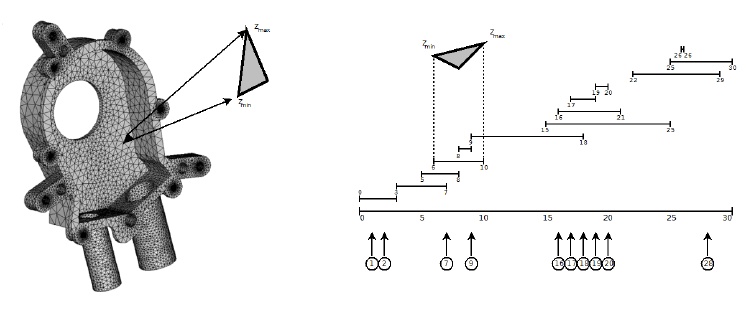 Marching Cubes: A High Resolution 3D Surface Construction Algorithmhttp://fab.cba.mit.edu/classes/S62.12/docs/Lorensen_marching_cubes.pdfNot relevant to 3D-printing (is a medical paper), but is relevant to the slicing of 3D surfacesStereolithography (3D Printing) Algorithms and Thoughtshttps://ravehgonen.wordpress.com/2013/02/19/stereolithography-3d-printing-algorithms-and-thoughts/Aim of blog entry is to briefly consider the process of generating 2D slices of a 3D modelPresents pseudo code of processShows pictures of code running on the Stanford Bunny modelPresents some example code that the author created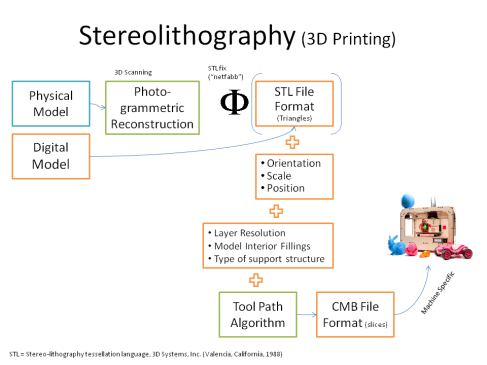 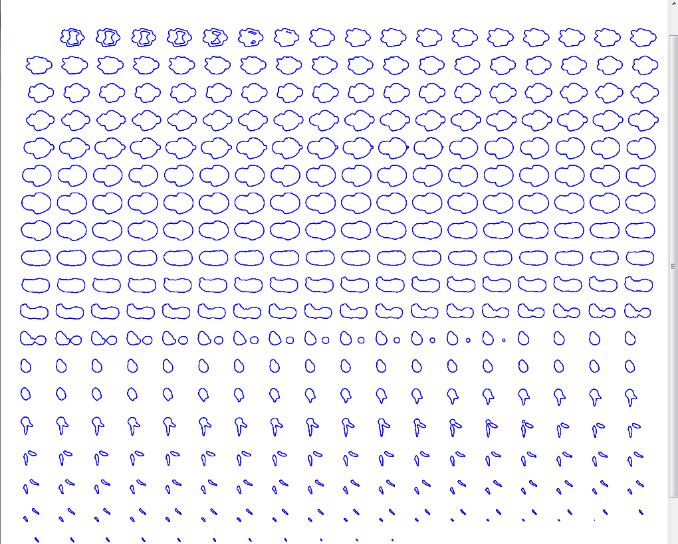 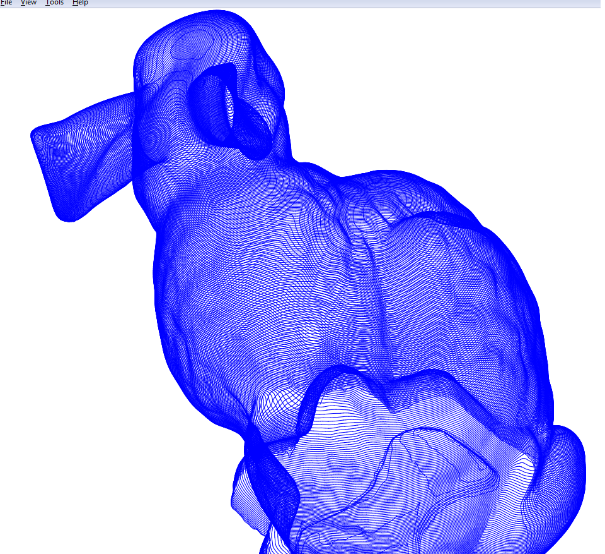 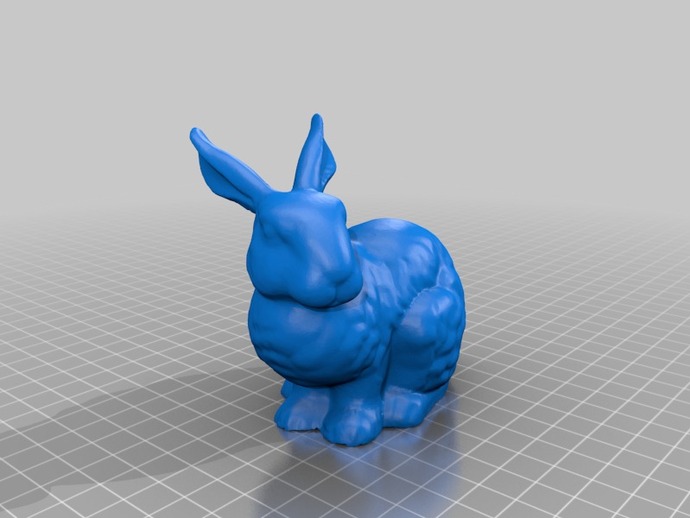 “A Guide to Creating Good STL Files”http://www.padtinc.com/blog/the-rp-resource/a-guide-to-creating-good-stl-filesSlicing algorithms only need 3D models made up of polygonsSTLs are used over NURB (non-uniform rational basis spline)STereoLithography or Standard Tessellation LanguageInvented by 3D SystemsConsists of polygonsDefined by outward vector and verticesSupports more than three vertices, but in practice only triangles are usedRules for STL creationNo corners can touch an edgeTriangles are flatWorks by taking the intersection of triangles in 3D and the current “z plane” to create lines that represent the perimeter of a part at a certain height.“3D Printing: your friend the Slicer”https://exploreideasdaily.wordpress.com/2013/04/24/3d-printing-your-friend-the-slicer/Output of a slicer engine is a g-code fileContains instructions for the printerExamples of slicing engines:CuraSlic3rKISSlicerSlicing is an optimization problem and has multiple solutionsImprovements are still needed to deal with:StringingSeamsCura has  a “Joris Mode”Prints single-wall objects in a single path(ex: a cone shell would be printed as a spiral with a decreasing diameter)How slicing engines work:Note: Article does the following explanation in 2D to simplify things, but would obviously have to be done in 3D, which requires some additional workFor each Z level, engine needs to find some 2D geometry to describe the model at that plane.Not efficient to calculate intersection of every triangle. Instead, only the triangles that do intersect the plane need to have their geometry referenced.Identify triangles that need to be referenced, working from the bottom of the model to the top:Start by creating two lists (since only the minimum and maximum points in a triangle are needed to figure out if the triangle intersects):Min List: contains the minimum Z-value of the 3 points in a given triangle, alongside the ID for the triangle, in order from lowest Z to highest Z.Max List: The other lists the maximum Z-value of each triangle’s three points, alongside the ID of the triangle, also in order from lowest to highest.Create a third “working” list of IDs describing the triangles with minimum Z’s below the Z level being checkedCheck the Min List and take the section that ends with the triangle with the highest minimum below the Z levelThe triangles should still be in order of how low their minimum Z isRemove from that set the triangle IDs with maximum Z’s below the Z level being checkedThis same triangle that was removed from the working set should be removed from both lists for the next plane since it will be below the Z-plane and is no longer usefulThis has the effect of reducing the number of triangles being checked as the z-plane rises, meaning a uniform part will be processed slower at the beginning and faster towards the end.Project the triangles onto the planeProvides some imagery describing ways to project the geometry of a triangle onto the planeShows the outline resulting from gear composed of trianglesLinks to example code which the author provides.(Article doesn’t continue).HydraRaptor (blog by nophead)http://hydraraptor.blogspot.com/Github: https://github.com/nophead/Mendel90Thingiverse: http://www.thingiverse.com/nophead/designsExtremely comprehensive blog about nophead’s work developing his own 3D-printers and documents his developments in and observations on both hardware and software  Article about accommodating for hole shrinkage in 3D-printing:http://hydraraptor.blogspot.com/2011/02/polyholes.htmlArticle about poor dimensioning by slicer enginesExplains the math behind determining extrusion geometry and tuning printers further than what most dohttp://hydraraptor.blogspot.com/2014/06/why-slicers-get-dimensions-wrong.htmlArticle about embedding nuts inside 3D-printed partshttp://hydraraptor.blogspot.com/2014/03/buried-nuts-and-hanging-holes.htmlMany others…SLICING ENGINESSlic3r: G-code generator for 3D printershttp://slic3r.org/blogIs one of the most popular, free, open source slicing engines availableHas many interesting features and supports many printers and usage casesFeatures:Selective application of settings for local regions of partsSupports multiple extrudersWide compatibility with many printersPrint thin layers on the perimeters and thick layers on the interior to save time and increase accuracyHas a blog that explains new features and what’s under development, but doesn’t really focus on the “how” of the engineSkeinforgehttp://fabmetheus.crsndoo.com/wiki/index.php/SkeinforgeVery powerful, but can be overwhelmingGives control over dozens of parametersNot just control over tuning and optimizing printingAlso provides features like:Dwindle“Reduces the feed rate and flow rate at the end of the thread, in order to reduce the ooze when traveling.”FilletRounds the corners slightly in a variety of ways in order to reduce corner blobbing and sudden extruder acceleration.JitterChange where every layer starts in order to prevent a ridge from being created on the side of the object.